Predavanje Maje Jakša o eteričnih oljihOsnove 1 stran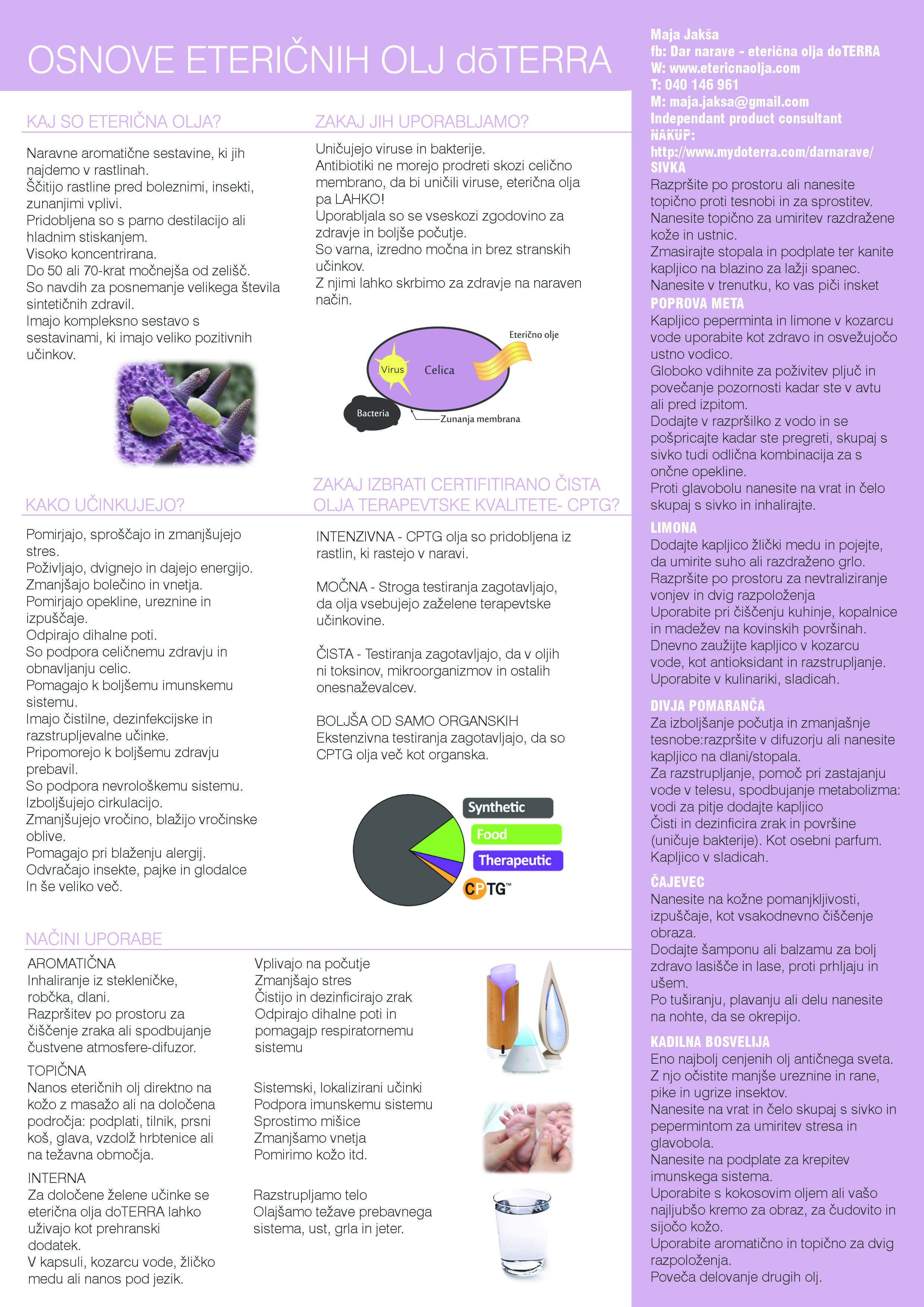 Osnovne 2 stran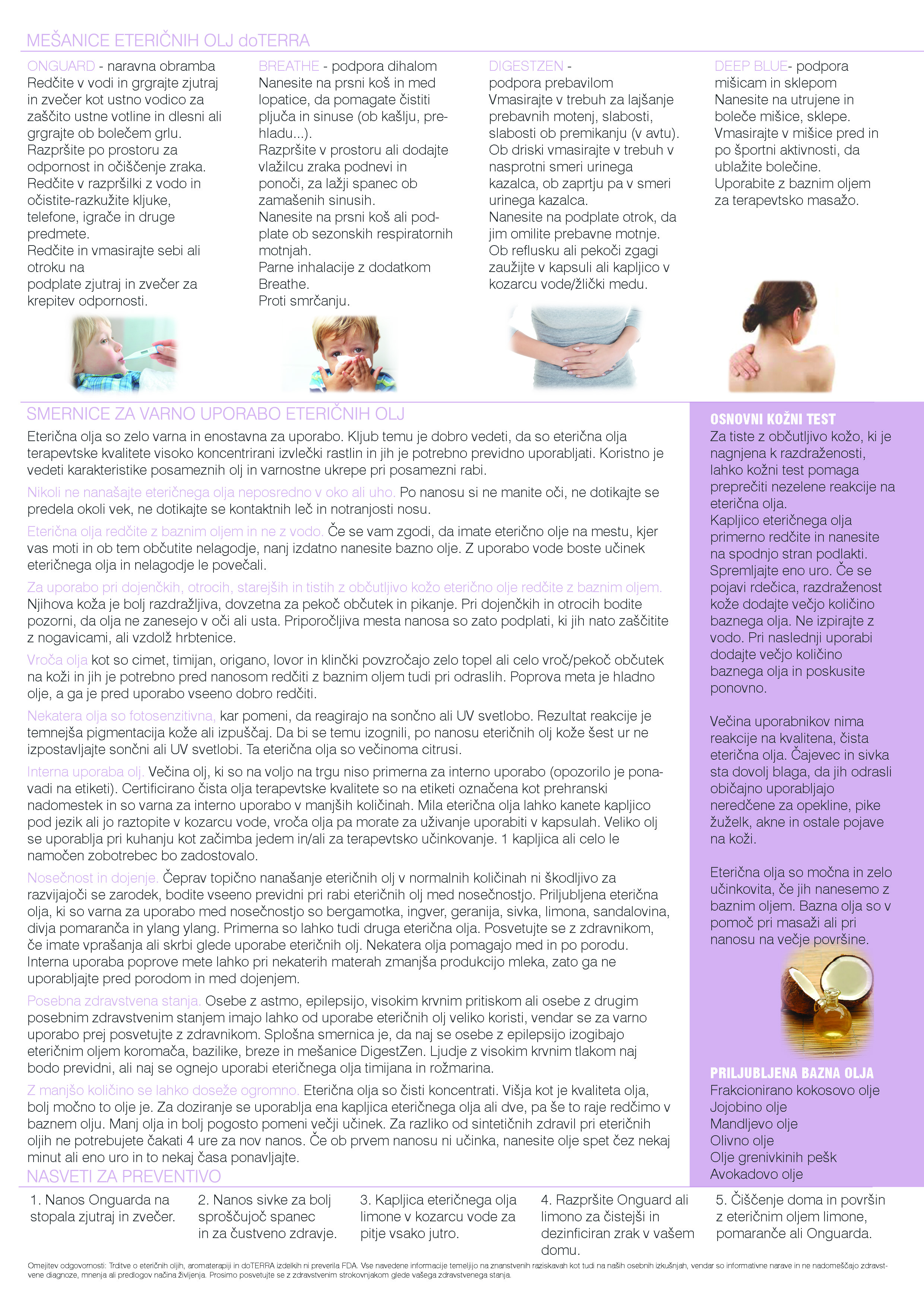 Opis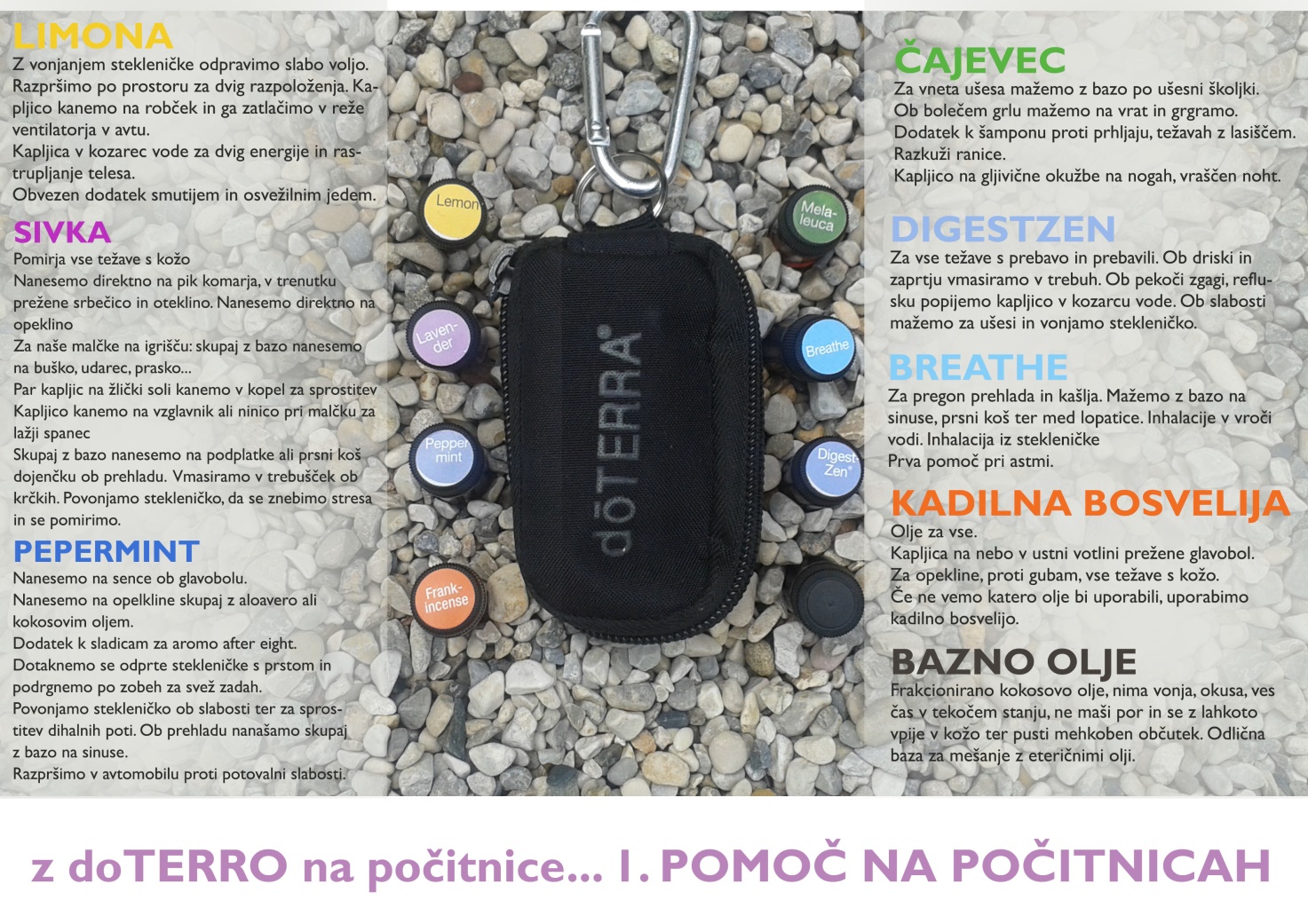 Zemljevid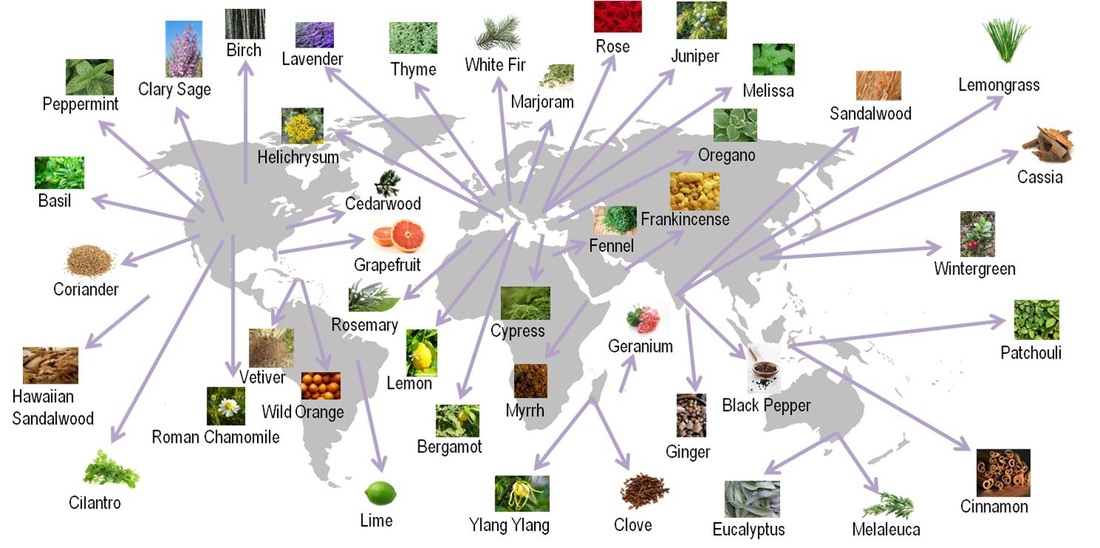 